Olsztyn, 26 października 2023 r.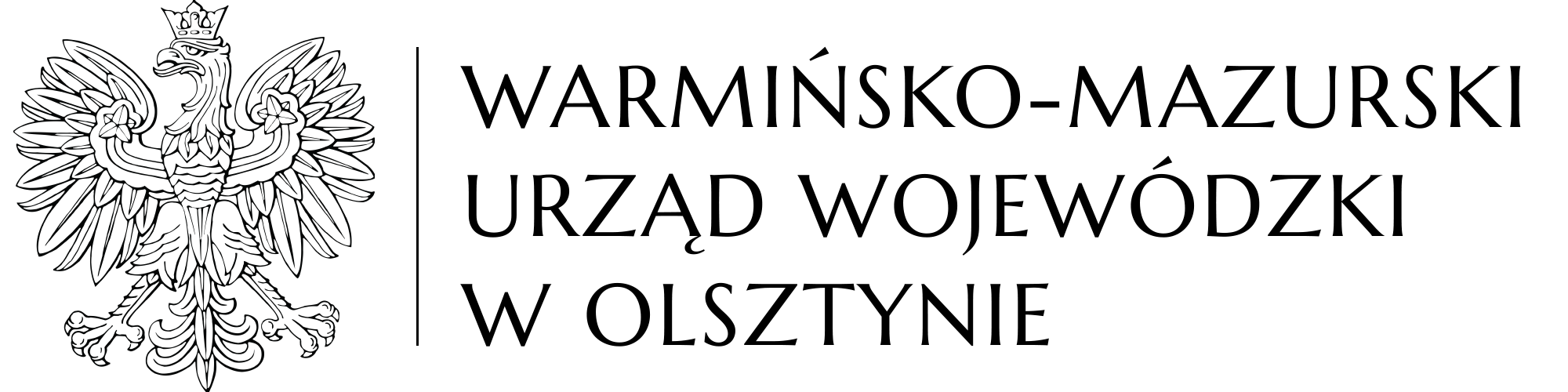 WO-IV.272.28.2023 dotyczy: postępowania o udzielenie zamówienia publicznego, którego przedmiotem jest opracowanie i aktualizacja dokumentacji projektowej na potrzeby zadań realizowanych na przejściach granicznych znajdujących się na terenie województwa warmińsko-mazurskiego. INFORMACJA 
O KWOCIE NA SFINANSOWANIE ZAMÓWIENIAZgodnie z art. 222 ust. 4 ustawy Prawo zamówień publicznych zamawiający przekazuje poniżej informację dotyczącą kwot, jakie zamierza przeznaczyć na sfinansowanie poszczególnych CZĘŚCI zamówienia w postępowaniu, którego przedmiotem jest opracowanie i aktualizacja dokumentacji projektowej na potrzeby zadań realizowanych na przejściach granicznych znajdujących się na terenie województwa warmińsko-mazurskiego: ZASTĘPCA DYREKTORA WYDZIAŁU OBSŁUGI URZĘDU     /-/ Mariusz Bronakowski  Kwota przeznaczona na sfinansowanie CZĘŚCI I zamówienia50.000,00 złotych bruttoKwota przeznaczona na sfinansowanie CZĘŚCI II zamówienia40.000,00 złotych bruttoKwota przeznaczona na sfinansowanie CZĘŚCI III zamówienia50.000,00 złotych bruttoKwota przeznaczona na sfinansowanie CZĘŚCI IV zamówienia18.500,00 złotych bruttoKwota przeznaczona na sfinansowanie CZĘŚCI V zamówienia25.000,00 złotych bruttoKwota przeznaczona na sfinansowanie CZĘŚCI VI zamówienia35.000,00 złotych brutto